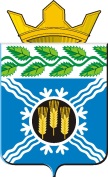 Администрация Крапивинского муниципального районаПОСТАНОВЛЕНИЕот «22» апреля 2019г. №345пгт.Крапивинский1. Внести в постановление администрации  Крапивинского муниципального района  от 24.03.2016г. №170 «О Совете по развитию предпринимательства  Крапивинского муниципального района» следующие изменения:1.1. Состав Совета по развитию предпринимательства Крапивинского муниципального района изложить в новой редакции согласно приложению к настоящему постановлению.         2. Опубликовать настоящее постановление на официальном сайте администрации Крапивинского муниципального района в информационно-телекоммуникационной сети «Интернет». 	 3. Настоящее постановление вступает в силу со дня опубликования на официальном сайте администрации Крапивинского муниципального района в информационно-телекоммуникационной сети «Интернет».         4. Контроль за исполнением данного постановления возложить на заместителя главы  Крапивинского муниципального района С.Н. Харламова.                      ГлаваКрапивинского муниципального района                                         Т.И. КлиминаИсп. Т.Я.АщеуловаТел.: 22181Приложение к постановлению администрацииКрапивинского муниципального районаОт 22.04.2019г. №345Состав Совета по развитию предпринимательстваКрапивинского муниципального района              Заместитель главыКрапивинского муниципального района                                        С.Н. ХарламовЛИСТ СОГЛАСОВАНИЯ	К постановлению администрации Крапивинского муниципального района «О внесении изменений в постановление администрации  Крапивинского муниципального района  от 24.03.2016г. №170 «О Совете по развитию предпринимательства Крапивинского муниципального района»Постановление:  «О внесении изменений в постановление администрации  Крапивинского муниципального района  от 24.03.2016г. №170 «О Совете по развитию предпринимательства Крапивинского муниципального района»разослать:О внесении изменений в постановление администрации  Крапивинского муниципального района  от 24.03.2016г. №170 «О Совете по развитию предпринимательства Крапивинского муниципального района»№ п/пФ.И.О.Занимаемая должность1Ребрикова Елена Петровна Индивидуальный предприниматель, председатель Совета2Чевжик Вера СеменовнаИндивидуальный предприниматель3Шепелева Марина ГригорьевнаИндивидуальный предприниматель4Демунд Татьяна ГригорьевнаИндивидуальный предприниматель5Михайлов Александр Вячеславович Директор ООО «Саваоф Строй»6Мизюркин Анатолий ЮрьевичИндивидуальный предприниматель7Маслакова Татьяна ИвановнаИндивидуальный предпринимательФ И О ДолжностьПодписьХарламов С.Н.Заместитель  главы Голошумова  Е.А.Начальник юридического отделаТ.Я. Ащеулова